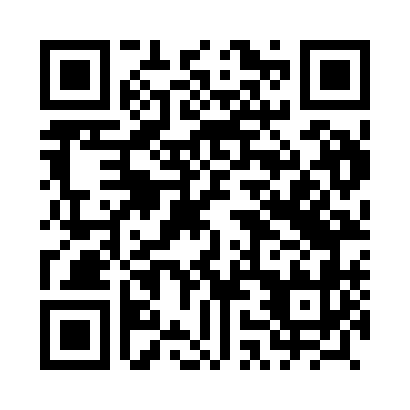 Prayer times for Ocice, PolandWed 1 May 2024 - Fri 31 May 2024High Latitude Method: Angle Based RulePrayer Calculation Method: Muslim World LeagueAsar Calculation Method: HanafiPrayer times provided by https://www.salahtimes.comDateDayFajrSunriseDhuhrAsrMaghribIsha1Wed3:035:3012:556:028:2110:382Thu2:595:2812:556:038:2310:413Fri2:565:2612:556:048:2410:444Sat2:525:2512:556:058:2610:475Sun2:485:2312:556:068:2710:506Mon2:455:2112:556:078:2910:537Tue2:415:1912:556:088:3110:578Wed2:405:1812:556:098:3211:009Thu2:395:1612:546:108:3411:0210Fri2:395:1412:546:118:3511:0211Sat2:385:1312:546:118:3711:0312Sun2:375:1112:546:128:3811:0413Mon2:375:1012:546:138:4011:0414Tue2:365:0812:546:148:4111:0515Wed2:365:0712:546:158:4311:0616Thu2:355:0512:546:168:4411:0617Fri2:345:0412:546:178:4611:0718Sat2:345:0312:556:188:4711:0719Sun2:335:0112:556:188:4811:0820Mon2:335:0012:556:198:5011:0921Tue2:334:5912:556:208:5111:0922Wed2:324:5812:556:218:5311:1023Thu2:324:5612:556:228:5411:1124Fri2:314:5512:556:228:5511:1125Sat2:314:5412:556:238:5611:1226Sun2:314:5312:556:248:5811:1227Mon2:304:5212:556:258:5911:1328Tue2:304:5112:556:259:0011:1429Wed2:304:5012:566:269:0111:1430Thu2:294:4912:566:279:0211:1531Fri2:294:4912:566:279:0411:15